ӘЛ-ФАРАБИ АТЫНДАҒЫ ҚАЗАҚ ҰЛТТЫҚ УНИВЕРСИТЕТІФилология, әдебиеттану және әлем тілдері факультетіҚазақ әдебиетінің тарихы және теориясы кафедрасыПӘННІҢ ОҚУ-ӘДІСТЕМЕЛІК КЕШЕНІ«Әдебиеттанудың теориялық мәселелері» пәні бойынша                            Мамандығы:- «6М021401 - Әдебиеттану»Оқу түрі - күндізгі                                         Алматы, 2014Пәннің оқу-әдістемелік кешенін құрастырған Р.М. Әбдіқұлова, филология ғылымдарының кандидаты,  қазақ әдебиетінің тарихы және теориясы кафедрасының доценті.«6М021401 - Әдебиеттану»мамандығының негізгі оқу жоспары және элективтік пәндер каталогы бойынша жасалған.Пәннің оқу-әдістемелік кешені қазақ әдебиетінің тарихы және теориясы кафедрасының мәжілісінде  «____»___________2014 ж. қаралды және ұсынылды №___хаттама Кафедра меңгерушісі _________________ профессор  А.Б.ТемірболатФилология, әдебиеттану және әлем тілдері факультетінің әдістемелік бюросымен ұсынылған «____»___________2014 ж.                                       №___хаттамаӘдістемелік бюросының төрағасы __________________ Ә. ӘміровӘл-Фараби атындағы ҚазҰУ-нің оқу-әдістемелік кешеніФилология, әдебиеттану және әлем тілдері факультетіҚазақ әдебиетінің тарихы және теориясы кафедрасы                                                             АВТОРӘбдіқұлова Раушан Мәмиқызы 1959 жылы 2 қаңтарда Жамбыл облысы Шу ауданы Ақсу ауылында туған. 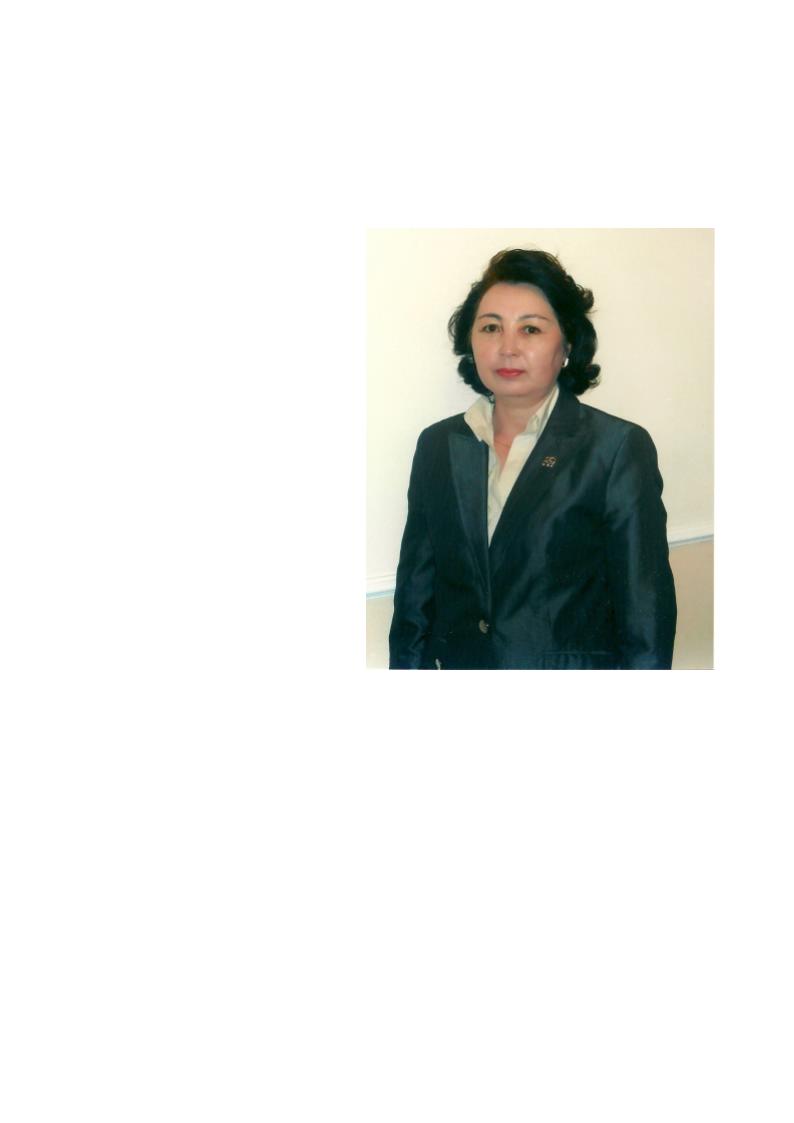 Филология ғылымдарының кандидаты, доцент.1976 жылы С.М. Киров атындағы Қазақ Мемлекеттік Университетінің филология факультетіне түсіп, оны 1981 жылы «филолог, казақ тілі мен әдебиетінің оқытушысы» мамандығы бойынша үздік бітірді.  1981 жылдың шілде айынан «Жазушы» баспасында редактор, «Жалын» журналы редакциясында аға әдеби қызметкер болып істеді.         1994 жылдың желтоқсан айынан әл Фараби атындағы Қазақ Ұлттық университетінің қазақ тілі кафедрасында ассистент, аға оқытушы, доцент қызметтерін атқарды.  2006 жылдың қыркүйек айынан 2011 жылға дейін әдебиет теориясы және фольклористика кафедрасының доценті болып қызмет істеді. 2011 жылдан осы уақытқа дейін әл Фараби атындағы Қазақ Ұлттық университеті қазақ әдебиетінің тарихы және теориясы кафедрасының доценті қызметін атқарады. 2001 жылы қараша айында «Бөлтірік Әлменұлының әдеби мұрасы» атты тақырыпта кандидаттық диссертация қорғады. 2005 жылдың қараша айында «Әдебиеттану» мамандығы бойынша доцент атағын алды. Халықаралық және республикалық конференцияларға, симпозиумдарға, форумдарға үздіксіз қатысады. Факультет және кафедраның қоғамдық өміріне белсене араласады. Кафедра бойынша СҒЗЖ жетекшісі міндетін атқарады. Қазақ шешендік сөздерінің баяндау және бейнелеу жүйесін зерттеумен айналысады. 60-қа тарта ғылыми жұмыстары, соның ішінде студенттерге арналған «Бөлтірік Әлменұлының шығармашылығы» атты бір оқу құралы және «Қазақ тілі» оқулығы (З.С. Күзековамен авторлық бірлікте) бар. «Көркем мәтін теориясы», «Қазіргі әдебиеттану: қолданбалы аспектілері» ( А.Б. Темірболатпен авторлық бірлікте), «Әдебиеттанудың жаңа бағыттары» (Н.О. Джуанышбековпен авторлық бірлікте) курсы бойынша қазақ және орыс тілдеріндегі типтік бағдарламаларының авторы болып табылады. «Әдебиет теориясы», «Әдебиет теориясы және риторика», «Композиция поэтикасы және нарратология», «Көркем мәтін теориясы», «Жанр типологиясы» пәндері бойынша бакалавриат пен магистратурада дәріс оқиды. 2008 жылы мемлекеттік тілді жаңаша оқыту әдістемесі үшін  Қазақстан Республикасы Ақпарат және мәдениет министрлігінің II дәрежелі дипломымен марапатталды.Әдебиет теориясы, риторика саласы бойынша маман болып табылады.                                                        АЛҒЫ СӨЗ        «6М021400 – Әдебиеттану» мамандығы бойынша бойынша оқитын филология факультетінің магистранттарына  арналған негізгі пән.        «Әдебиеттанудың теориялық мәселелері» пәнінің оқу бағдарламасына енгізілуінің болашақ мамандар дайындауда орасан маңызы бар. Бұл пәнді оқып-үйрену әдебиеттанудың жаңа бағыттары мен әдістері, мектептері, әдебиеттанудың жаңа үрдісі жайлы терең пайымдауға мүмкіндік туғызады. «Интертекстуальдық компаративистика және текстология » курсы қазіргі әдебиеттану бағыттарын оқып үйренудің негізгі әдістері мен тәсілдерін меңгертуге бағытталған. «Әдебиеттанудың теориялық мәселелері» тәсілдердің теңдігі мен қазіргі әдебиеттанудың жаңа бағыттарын түсіну әдеби құбылыстарды талдаудың шектеулі поэтикасын қолдану қажеттігінің шарты болып табылады. Курсты оқып үйренуде қазіргі әдебиеттану бағыттарының әдістері, салыстырмалы-салғастырмалы талдау, әдеби топтардың жүйелі құрылымын ( тарихи-функциональдық, әлеуметтік-тарихи, тарихи-типологиялық) оқып үйретумен байланысты әдістер пайдаланылады.Пәннің мақсаты:  қазіргі қазақ, орыс және шетел әдебиеттерінің тарихына тән әдебиеттанудың жаңа бағыттарымен таныстыру, әдебиет туралы ғылымның қазіргі жетістіктеріне жауап беретін, әдебиеттану бойынша деректерді жинақтаған білім жүйелерін ұсыну.Пәннің міндеттері: Жас мамандарға әдебиеттанудың қазіргі даму үрдісі, қазіргі бағыттары мен мектептері жайлы ғылыми түсінік беріп, жинақтаған білімдерін көркем шығарманы талдауда нақты басшылыққа алуға дағдыландыру болып табылады. Пререквизиттері: әдебиеттануға кіріспе, әдебиет теориясы, отандық әдебиет, орыс әдебиеті, шетел әдебиеті, арнайы филологияға кіріспе.Постреквизиттері: Қазіргі әдебиеттану дамуындағы басты тенденциялар. ӘЛ-ФАРАБИ АТЫНДАҒЫ ҚАЗАҚ ҰЛТТЫҚ УНИВЕРСИТЕТІФилология, әдебиеттану және әлем тілдері  факультетіҚазақ әдебиетінің тарихы және теориясы кафедрасы            «6М021400 – Әдебиеттану» мамандығы бойынша білім беру бағдарламасы                             СИЛЛАБУСПәнің коды   6М021400, аты «Әдебиеттанудың теориялық мәселелері» 1 курсы, қ/б, 1 семестрі (күзгі/көктемгі),  кредит саны 3, пәннің түрі (міндетті/таңдаулы)Дәріскер: Әбдіқұлова Раушан Мәмиқызы, филология ғылымдарының кандидаты, әдебиет тарихы және теориясы кафедрасының доценті; жұмыс 3773331 13-25, үй 2569840, ұялы байланыс 87053308950(e-mail: rauabdi@)mail.ru, каб.325: Оқытушы (практикалық, семинар, зертханалық сабақтар):Әбдіқұлова Раушан Мәмиқызы, филология ғылымдарының кандидаты, әдебиет тарихы және теориясы кафедрасының доценті; жұмыс 3773331 13-25, үй 2569840, ұялы байланыс 87053308950(e-mail: rauabdi@)mail.ru, каб.325 Мақсаты мен міндеттері. «Әдебиеттанудың теориялық мәселелері» курсы маңызды өзіндік сипатқа ие болып және ең алдымен, әдебиет дамуындағы түбегейлі мәселелерді әдебиеттану бағыттары тұрғысынан қарастырып, әртүрлі бағыттардың әдебиеттану концепцияларындағы теориялық алшақтықтардың мәнін дәлелдеуі және талдауы, шектеулі поэтиканың ерекшеліктерін ашуы, бағыттар поэтикасында көркем шығарманы талдаудың дағдыларын қалыптастыруға тиіс. Сондай-ақ, дәрістер әдебиеттану бағыттарының жүйелік және структуралық құрылымын, Қазақстандағы әдебиеттану мектептері мен бағыттарының орны мен ролін айқындайды.Мақсаты:қазіргі қазақ, орыс және шетел әдебиеттерінің тарихына тән әдебиеттанудың жаңа бағыттарымен таныстыру, әдебиет туралы ғылымның қазіргі жетістіктеріне жауап беретін, әдебиеттану бойынша деректерді жинақтаған білім жүйелерін ұсыну.Міндеттері:Жас мамандарға әдебиеттанудың қазіргі даму үрдісі, қазіргі бағыттары мен мектептері жайлы ғылыми түсінік беріп, жинақтаған білімдерін көркем шығарманы талдауда нақты басшылыққа алуға дағдыландыру болып табылады. Құзыреттері (оқытудың нәтижелері): Студент берілген көлемдегі теориялық мәселелерді оқып үйрену нәтижесінде мыналарды игеруі тиіс:әдеби құбылыстарды, олардың арасындағы қарым-қатынастар мен байланыстарды шектеулі поэтика арнасында талдау;нақты материал негізінде өз байқағандарынан өзіндік тұжырым және қорытынды жасау;қазіргі әдебиеттанудағы терминологияны қолдану;қазіргі әдеби үдеріс бағыттарын тану;әлемдік әдебиеттің дамуы мен қоғамдық қызметіндегі айрықша маңызды үдерістерді шектеулі поэтика тұрғысынан түсіндіру;Пререквизиттері: әдебиеттануға кіріспе, әдебиет теориясы, отандық әдебиет, орыс әдебиеті, шетел әдебиеті, арнайы филологияға кіріспе.Постреквизиттері: көркем мәтін теориясы, көркем әдебиетегі психологизм, композиция поэтикасы және нарратология т.б.  ПӘННІҢ ҚҰРЫЛЫМЫ МЕН МАЗМҰНЫКУРСТЫҢ ТАҚЫРЫПТЫҚ МАЗМҰНЫДӘРІСТЕР МАЗМҰНЫ1. Әдебиетті оқып үйрену әдіснамасының теориялық негіздері.			1 с.	2. Қазіргі салыстырмалы әдебиеттану теориясы.					1 с.	3. Қазақстандағы салыстырмалы әдебиеттану.					1с.	                  4.  Философиялық-эстетикалық әдебиеттану					           1 с.	    5. 	Мәдениеттанушылық әдебиеттану.	 6. Көркем антропология және имагология (образтанушылық)                            1 с.	7. Герменевтиканың тарихы.                                                                                            1 с.	8. Неомифологизм және мифопоэтика                                                                             1 с.	9. Қабылдаушы эстетикасы.						                     1 с.	10. Семиотика және лингвопоэтика. Филология ренессансы.				1 с.	11. Структурализм және постструктурализм.					           1 с.	12. Феминистік әдебиеттану								1 с.	13. Интертекстуальдылық.				                                                   1 с.	14. Генеративті  поэтика					                                         1 с.	15. Посмодернистік әдебиеттану                                                                                      1 с.	СЕМИНАР САБАҚТАРЫНЫҢ МАЗМҰНЫНегізгі әдебиеттер:  1. Алексеев М. П. Сравнительное литературоведение. - Л.: 1985.2. Веселовский. А Н. Историческая поэтика. - Л.: 1996.3. Джуанышбеков Н. О. Проблемы современного сравнительного литературоведения. - Алматы: 2000.4. Дюришин Д. Теория сравнительного изучения литературы. -М.: 1979. 5. Руднев В. Словарь культуры ХХ века.6.Лотман Ю. М. Анализ поэтического текста.7. Исмаилова Ф. Е. Феминистская имагология. - Алматы, 20038. Конрад Н. И. Запад и Восток. - М.: 1972.9. Маданова М. X. Введение в сравнительное литературоведение. Алматы, 2004.10. Сатпаева Ш.К. Казахская литература и Восток. - Алматы, 1982. Қосымша әдебиеттер:1.Алексеев М. П. Пушкин: Сравнительно-историческое исследование.- Л.: 1984.2. Ауэзов М. Мысли разных лет. -Алматы., 19613. Ахметов 3. Современное развитие и традиции казахской литературы. - Алма-Ата, 1978.4. Жирмунский В. М. Народный героический эпос. Сравнительно-исторические очерки. - Л.: 1962.5. Кумисбаев У. Проблемы арабо-персидских и казахских литературных связей. ХІХ-ХХ вв. -Алматы, 19966. Маданова М.Х. Актуальные вопросы литературной компаративистики. -Алматы, 1999.7.Савельева В. В. Художественная антропология. –Алматы, 1999.8. Литературоведение на пороге ХХI века. М., 1998.9.Софронова Л. В. Постмодернисткая литература и современное литературоведение Казахстана. Алматы, 2006.10. Рустемова К. Человек и история в казахской прозе. А., 2000ІОқу сабақтарының өткізілетін мерзіміАралық бақылау өткізілетін мерзімі«Әдебиеттанудың теориялық мәселелері» пәнінен емтихан сұрақтарыӘлеуметтік әдебиеттану бағыты Әдебиетті оқып үйрену әдіснамасының теориялық негіздеріСалыстырмалы әдебиеттанудың зерттеу пәні Батыс пен Шығыс байланыстары Қазіргі салыстырмалы әдебиеттану теориясыТипологиялық байланыстар (ұқсастықтар) Рецепцияның түрлері Қазақстандағы салыстырмалы әдебиеттану Қазақстандағы салыстырмалы әдебиеттанудың бағыттары Қазіргі Қазақстан салыстырмалы әдебиеттануының мәселелеріФилософиялық-эстетикалық әдебиеттану Әдебиет пен адамды кешенді оқып үйренудің принципі Мәдениеттанушылық әдебиеттану Қазіргі әдебиеттанудағы Бахтиншылдық Қазақстан ғалымдарының мәдениеттанушылық-әдебиеттанушылық концепциялары Көркем антропология және имагология (образтанушылық) Көркемдік әлемінде автор-адамның қатысу түрлері Имагология образ теориясы сипатында Көркем антропология мен имагология аспектілері Герменевтиканың тарихыИнтерпретация. Мағына Орыс, шетел және қазақстан ғалымдарының еңбектеріндегі герменевтика туралы түсінік Неомифологизм және мифопоэтика Мифопоэтикалық ойлауды танудың тәсілдері  Неомифологиялық поэтиканың дамуындағы Қазақстан ғалымдарының ролі (С.Қасқабасов, Р.Бердібаев, Б.Байтанаев, Н.Келімбетов, Е.Тұрсынов) Қабылдаушы эстетикасы Автор ақыл-ойы мәселесі Көпшілік әдебиет  Ғалымдар еңбектеріндегі қабылдаушы эстетикасы мәселелері  Семиотика және лингвопоэтика Филология ренессансы Әдебиеттану мен лингвистиканың ықпалдастығы Семиотика таңбалар жүйесі туралы ғылым сипатында Структурализм және постструктурализм Структурализм – гуманитарлық білімдегі бағыт  Мәдениет таңбалар жүйесінің жиынтығы сипатында 60 ж. Францияда таралуы (К.Леви-Стросс, М.Фуко, Р.Барт, Ж.Деррида) Феминистік әдебиеттану Қазақстандағы әйелдер әдебиеттануы Феминистік әдебиеттану мәселелері  Интертекстуальдылық  Мәтін туралы түсініктің мазмұны ХХ ғасыр прозасындағы интертекст принципі  Генеративті  поэтика 1960 ж. аяғында Россияда пайда болған құрылымдық поэтиканың бағыты Генеративті поэтика – мәтіннің туу үдерісін үлгіге айналдырушы Посмодернистік әдебиеттану  Мотивті талдау Рецептор (қабылдаушы) Екіжақты сөйлесу  герменевтика туралы түсінік сипатында Орыс, шетел және қазақстан ғалымдарының еңбектеріндегі герменевтика туралы түсінік (В.Асмус, А.Белецкий, Ф.Шлейермахер, П.Гайденко, Г.Гадамер, М.Фуко, В.Прозорова, Л.Чернец, Г.Мучник). Классикалық және архаикалық мифті оқып үйренудің күшейгендігі Мифопоэтикалық ойлауды танудың тәсілдері: психоаналитикалық, юнгиандық, ғұрыптық-мифологиялық (Б.Малиновский, Дж. Фрейзер), символикалық (Э.Кассирер), этнографиялық (Л.Леви-Бриюль), структуралистік (К.Леви-Стросс, М.Элиаде, В.Гернер), постструктуралистік (Р.Барт, М.Фуко) және басқалар  Мифопоэтиканың қалыптасуындағы орыс ғалымдарының ролі (В.Я.Пропп және О.М. Фрейденберг) Көркем шығармалардың өрімінде мифологиялық сюжеттер мен мотивтердің пайдаланылуы Неомифологизмнің негізгі сипаттары  Неомифологиялық поэтиканың дамуындағы Қазақстан ғалымдарының ролі (С.Қасқабасов, Р.Бердібаев, Б.Байтанаев, Н.Келімбетов, Е.Тұрсынов) Оқу көкжиегі Нақты қабылдаушы, қиялдағы қабылдаушы, көпшілік қабылдаушы Көркем мәтіндер иерархиясы Ғалымдар еңбектеріндегі қабылдаушы эстетикасы мәселелері (Х.Р. Яссус, В.Изер т.б.) Гуманитарлық ғылымдар барлық ғылымдардың жолбасшысы сипатында 1960-1970 жж. екі семиотикалық мектептің құрылуы – француздық (Клод Леви-Стросс, Альгирдас Греймас, Цветан Тодоров, Роллан Барт, Юлия Кристева) және тартус-мәскеулік (Ю.М.Лотман, З.Г.Минц, И.А. Чернов-Тарту; В.Н. Топоров, Вяч. Вс. Иванов, Б.А. Успенский, И.И. Ревзин-Москва) Әдебиеттануда әдеби құбылыстарды немесе мәтінді құрылым семиотикалық жүйе сипатында қарастырушы бағыт (Р. Барт, Ж.Деррида, Ж.Лакан, Ж.Фуко, И.Ильин, В.Некрасов, К.Бұзаубағарова) Қазіргі батыс еуропалық феминистік сана Феминистік қозғалыстың әлеуметтік сыншыл бағыты. Әлемді әділетті түрде екіжақты көруді қалыптастырудағы феминистік әдебиеттанудың міндеттері Мәтін ішіндегі мәтін интертекстің бір түрі сипатында Подтекст және контекст ХХ ғасыр прозасындағы интертекст принципі Деконструкция – интретексті зерттеудің стратегиясы Авторлық емес «бөгде сөз» Мәтіндегі мәтіндер иерархиясы Проза интертексінің поэтикасыСөйлеу актілері мен тілдік ойындар теориясы Болуы мүмкін әлем семантикасының принциптері Мәтін – автор, тыңдаушы және мәдени контекст арасындағы диалог сипатында  Әдебиетті оқып үйренудің әлеуметтік бағдарлы және салыстырмалы-типологиялық әдіснамасының жалпы сипаттамасы  Салыстырмалы әдебиеттану теориясының міндеттері. (А.Веселовский, Ф, Ноэль, Ж.Ампер, К.Пишун, А.Руссо). Әдебиетті салыстырмалы оқып үйренудің Дюришин концепциясындағы мақсаты мен міндеттері Жирмунский, Конрад еңбектеріндегі Батыс пен Шығыс байланыстары  Неупокоева концепциясындағы әлем әдебиетінің тарихы Қазіргі салыстырмалы әдебиеттану теориясы. Әдебиеттер теңдігі принципі. Қабылданатын әдеби құбылыстар. Қабылдаушы әдебиет. Қабылданатын құбылыстың талдамалығы. Әсер ету теориясының айрықшалығы Қазіргі салыстырмалы әдебиеттану үдерісіндегі контактілі-типологиялық байланыстар (Дюришин, Дима, Жирмунский, Алексеев) Генетикалық-контактілік байланыстар Әлемдік әдебиет үдерісінің сыртқы байланыстары. Ішкі байланыстар.  Типологиялық байланыстар (ұқсастықтар) Әдеби байланыстардың шарттылығы Қоғамдық типологиялық ұқсастықтар Әдеби-типологиялық байланыстар. Психологиялық-типологиялық өзара ықпалдастық. Дәрістердің модульдік мазмұныБұл пән 3 модульден тұрады.Дәрістердің  мазмұны 2.1. Әлеуметтік әдебиеттану бағыты. Тарих-әлеуметтік әдебиеттану мен салыстырмалы әдебиеттанудың сәйкестігі.         Әдебиетті оқып үйрену әдіснамасының теориялық негіздері. Әдебиетті тарихи тұрғыда оқып үйренудің әдістері. Әдебиетті оқып үйренудің әлеуметтік бағдарлы және салыстырмалы-типологиялық әдіснамасының жалпы сипаттамасы. Жалпы және салыстырмалы әдебиеттанудың теориялық және тарихи поэтика сипатындағы сәйкестігі.. 2.2. Салыстырмалы әдебиеттану әдебиет туралы ғылымның қазіргі жаңа бағыты сипатында. Салыстырмалы әдебиеттанудың зерттеу пәні. Зерттеудің мақсаты. Салыстырмалы әдебиеттану теориясының міндеттері. (А.Веселовский, Ф, Ноэль, Ж.Ампер, К.Пишун, А.Руссо).Әдебиетті салыстырмалы оқып үйренудің Дюришин концепциясындағы мақсаты мен міндеттері. Жирмунский, Конрад еңбектеріндегі Батыс пен Шығыс байланыстары. Неупокоева концепциясындағы әлем әдебиетінің тарихы. КСРО ҒА Халықаралық әдебиет институтының басылымдарындағы әлем әдебиетінің тарихы. Веселовскийдің, Бахтиннің, Алексеевтің тарихи-салыстырмалы зерттеулері.2.3. Қазіргі салыстырмалы әдебиеттану теориясы.Әдебиеттер теңдігі принципі. Қабылданатын әдеби құбылыстар. Қабылдаушы әдебиет. Қабылданатын құбылыстың талдамалығы. Әсер ету теориясының айрықшалығы. Әлемдік әдеби үдерістегі еуроцентристік және шығыс центристік әдебиет доминанттарының сыны. Қазіргі салыстырмалы әдебиеттану үдерісіндегі контактілі-типологиялық байланыстар (Дюришин, Дима, Жирмунский, Алексеев). Генетикалық-контактілік байланыстар. Әлемдік әдебиет үдерісінің сыртқы байланыстары. Ішкі байланыстар. Аударма байланыстың бір түрі.	Типологиялық байланыстар (ұқсастықтар). Әдеби байланыстардың шарттылығы. Қоғамдық типологиялық ұқсастықтар. Әдеби-типологиялық байланыстар. Психологиялық-типологиялық өзара ықпалдастық. 	Рецепцияның түрлері. Үн қату рецепцияның бір түрі сипатында. Рецепцияның қажетті және кері әсер ету формалары. Рецепцияның ықпалдастық (аллюзия, кірме, стилизация, фелиация, плагиат, бейімдеу, аударма) түрлері. Рецепцияның жіктелген (полемика, пародия, травести, бурлеск) түрлері.2.4. Қазақстандағы салыстырмалы әдебиеттану. 	Қазақстанда салыстырмалы әдебиеттанудың дамуы. XX ғасырдағы қазақ әдебиетінің әлемдік әдеби үдеріс контексіндегі контактілі-типологиялық байланыстары. XX ғасыр реализмінің орыс және қазақ әдебиетіндегі типологиялық ұқсастықтары. Қазіргі Қазақстан салыстырмалы әдебиеттануының мәселелері. Қазақстандағы салыстырмалы әдебиеттанудың бағыттары.  Қазіргі қазақстан салыстырмалы әдебиеттануы дамуының негізгі тенденциялары (Потанин, Ш.Уәлиханов, М.Әуезов, Ш.Айтматов, Е. Ысмайылов, Ж.Дәдебаев, Ж.Тілепов, Б.Толмачев, С.Әшімханова, К.Рүстемова – Нұрғали).2.5. Философиялық-эстетикалық әдебиеттану.	Әдебиет пен адамды кешенді оқып үйренудің принципі. В.Казначеев, Е.Спирин ілімінде адам әлеуметтік-мәдени және ғарыштық құбылыс сипатында. Ноосфергенез және адамның ғылыми-гуманистік дамуы. Бахтин поэтикасының принциптері. Ғалымдар еңбегінде (Г.Гегель, И.Гердер, И.Гэн, С.Кьеркегор, Х.Ортега - и. Гассет, Э.Баллер, У.Эко) әдеби құбылыстарды философиялық-эстетикалық тұрғыдан танудың негізгі тәсілдері. 	Д.Лихачев, В.Топоров, С.Артановский, С.Аверинцев, А.Лосев жұмыстарындағы орыс космизмі идеясы мен философиясының тұтастығы.2.6. Мәдениеттанушылық әдебиеттану.	А.В. Липатовтың әдебиеттануындағы балама толысымдылық холистикалық теориясы. Қазіргі әдебиеттанудағы Бахтиншылдық. В.Хализев пен В.Рудневтің мәдениеттанушылық көзқарастары. В.Рудневтің Набоковтың  «Бледный огонь» және М.Булгаковтың «Мастер мен Маргарита» шығармаларын талдауы. Әдебиеттанудың қазіргі философиялық- мәдениеттанушылық концепциялары (феноменологияның, герменевтиканың, семиотиканың, структуралық лингвистиканың , философиялық (көркем) антропологияның, футурологияның, мәдениеттанудың).	Қазақстан ғалымдарының (М.Хасенов пен Ж.Қаракөзованың, М.Барманқұловтың, В.Бадиковтың, К.Оразаеваның, М.М.Әуезовтің, А.Қайыржановтың) мәдениеттанушылық-әдебиеттанушылық концепциялары.  2.7.  Көркем антропология және имагология (образтанушылық)	Интерпретацияның және көркем образ-персонаждарды әртүрлі деңгейде оқып үйренуді байыптау.	Көркемдік әлемінде автор-адамның қатысу түрлері. Имагология образ теориясы сипатында  және ұлттық ортадағы бөгде ұлт образдарының жүйесі.Орыс және қазақстандық ғалымдардың еңбектеріндегі (А.Потебня, М.Эпштейн, В.Палиевкий, Г.Гачев, Ш.Елеукенов, К.Киреева, Ө.Күмісбаев, А.Жақсылықов, В.Савельева, Б.Жетпісбаева, С.Сагалович) көркем антропология мен имагология аспектілері.2.8.  Герменевтика.	Рецептор (қабылдаушы). Әдебиетті қабылдау. Герменевтиканың тарихы. Герменевтиканың принциптері. Түсініп қабылдау. Интерпритация. Мағына. Екіжақты сөйлесу  герменевтика туралы түсінік сипатында. Дәстүрлі емес герменевтика. Орыс, шетел және қазақстан ғалымдарының еңбектеріндегі герменевтика туралы түсінік (В.Асмус, А.Белецкий, Ф.Шлейермахер, П.Гайденко, Г.Гадамер, М.Фуко, В.Прозорова, Л.Чернец, Г.Мучник).2.9.  Неомифологизм және мифопоэтика.	Классикалық және архаикалық мифті оқып үйренудің күшейгендігі. Мифопоэтикалық ойлауды танудың тәсілдері: психоаналитикалық, юнгиандық, ғұрыптық-мифологиялық (Б.Малиновский, Дж. Фрейзер), символикалық (Э.Кассирер), этнографиялық (Л.Леви-Бриюль), структуралистік (К.Леви-Стросс, М.Элиаде, В.Гернер), постструктуралистік (Р.Барт, М.Фуко) және басқалар. Мифопоэтиканың қалыптасуындағы орыс ғалымдарының ролі. (В.Я.Пропп және О.М. Фрейденберг). Көркем шығармалардың өрімінде мифологиялық сюжеттер мен мотивтердің пайдаланылуы. Неомифологизмнің негізгі сипаттары. Неомифологиялық поэтиканың дамуындағы Қазақстан ғалымдарының ролі (С.Қасқабасов, Р.Бердібаев, Б.Байтанаев, Н.Келімбетов, Е.Тұрсынов).2.10. Қабылдаушы эстетикасы. 	Оқу көкжиегі. Нақты қабылдаушы, қиялдағы қабылдаушы, көпшілік қабылдаушы. Оқу мәдениеті. Көпшілік әдебиет. Көркем мәтіндер иерархиясы. Ғалымдар еңбектеріндегі қабылдаушы эстетикасы мәселелері (Х.Р. Яссус, В.Изер, Қ.Әбдезұлы, Р.Тұрысбек, З.Бейсенғали, Н.Сағындықов).2.11. Семиотика және лингвопоэтика. Филология ренессансы. 	Гуманитарлық ғылымдар барлық ғылымдардың жолбасшысы сипатында. Әдебиеттану мен лингвистиканың ықпалдастығы. Семиотика таңбалар жүйесі туралы ғылым сипатында, ХХ ғасырдың өзіндік сипаты бар пәнаралық ғылымдарының бірі. ХХ ғ. Семиотиканың лингвистикалық қыры. 1960-1970 жж. екі семиотикалық мектептің құрылуы – француздық (Клод Леви-Стросс, Альгирдас Греймас, Цветан Тодоров, Роллан Барт, Юлия Кристева) және тартус-мәскеулік (Ю.М.Лотман, З.Г.Минц, И.А. Чернов-Тарту; В.Н. Топоров, Вяч. Вс. Иванов, Б.А. Успенский, И.И. Ревзин-Москва). Көркем әдебиет стилі – филологияның – кешенді пәннің оқып үйрену предметі. 2.12. Структурализм және постструктурализм. 	Структурализм – гуманитарлық білімдегі бағыт (лингвистика) әдебиеттану, этнография, тарих және басқа), құрылымның көрінуі салыстырмалы қалыпты қарым-қатынастардың жиынтығы сипатында. Мәдениет таңбалар жүйесінің жиынтығы сипатында. 60 ж. Францияда таралуы (К.Леви-Стросс, М.Фуко, Р.Барт, Ж.Деррида); әдебиеттануда әдеби құбылыстарды немесе мәтінді құрылым семиотикалық жүйе сипатында қарастырушы бағыт (Р. Барт, Ж.Деррида, Ж.Лакан, Ж.Фуко, И.Ильин, В.Некрасов, К.Бұзаубағарова, С.Әбішева). 	Постструктурализм – сынмен және структурализмді еңсерумен байланысты 1970-1980 жж философия мен социогуманитарлық таным тәсілдерінің көпшілігіне ортақ атау. Құрылымдағы «құрылымдық еместердің» бәрін пайымдау, тілдік құрылымдар көмегімен адам мен қоғамды объективті тануға әрекеттенуде пайда болатын, қарама-қайшылықтарды ашу, лингвистикалық редукционизмді болдырмау, постструктурализмнің мақсаты сипатындағы оқудың жаңа тәсілдерін құру.2.13 Феминистік әдебиеттану 	Қазіргі батыс еуропалық феминистік сана. Ер адамның  құндылықтар жүйесіне мәдениет бағдары. Дәстүрлі көзқарастарды феминистік тұрғыдан қайта қараудың қажеттігі. Әйелдер әдебиетінің тарихын жасау және әйелдің ойлау сипатының еркіндігін жүзеге асыру, әйелдік бастаудың жақсы нышандары мен өзіне тән ерекшеліктері. Феминистік қозғалыстың әлеуметтік сыншыл бағыты. Әлемді әділетті түрде екіжақты көруді қалыптастырудағы феминистік әдебиеттанудың міндеттері. Қазақстандағы әйелдер әдебиеттануы. Ф.Исмаилованың «Феминистік имагология», Э.Шоре, Ю.Кристева, Э.Сиксу, Л.Иригарай, С.Кофман, Э.Шоуолтер жұмыстарындағы феминистік әдебиеттанудың мәселелері.2.14. Интертекстуальдылық. 	Мәтін туралы түсініктің мазмұны. Мәтін филологиялық түсінік сипатында. Мәтін семиотика және мәдениеттану түсінігі сипатында. Постмодернистік концепциялардағы мәтін. Мәтін ішіндегі мәтін интертекстің бір түрі сипатында. Подтекст және контекст. Интертекстің философиялық негіздері. 	ХХ ғасыр прозасындағы интертекст принципі. Деконструкция – интретексті зерттеудің стратегиясы. Авторлық емес «бөгде сөз». Мәтіндегі мәтіндер иерархиясы. Набоковтың «Бледный огонь» үлгісі мәтініндегі мәтіндердің композициялылық түрлерінің типологиясы. Проза интертексінің поэтикасы. 	Сөйлеу актілері мен тілдік ойындар теориясы. Болуы мүмкін әлем семантикасының принциптері. Мәтін – автор, тыңдаушы және мәдени контекст арасындағы диалог сипатында.2.15. Генеративті  поэтика. 	1960 ж. аяғында Россияда пайда болған құрылымдық поэтиканың бағыты. 	Генеративті поэтиканың негізін салушылар – орыс лингвистері А.К. Жолковский және Ю.К. Щеглов.	 Генеративті поэтика – мәтіннің туу үдерісін үлгіге айналдырушы. Көркем мәтін қандай да бір абстрактілі «тақырыптар» мен көркемдік тәсілдердің (к.т.)жиынтығы іспетті. Олардың көмегімен тақырып шынайы мәтінге айналады. 2.16. Посмодернистік әдебиеттану. 	Қазіргі әдебиеттану мен ғылымдағы, өнер, философиядағы негізгі бағыттардың бірі. 	Постмодернизмнің нысаны – бас әріппен жазылатын Мәтін. Постмодернизм қазіргі өнер, философия, ғылым, саясат, экономикадағы, 1980 ж. сәніндегі жалпы теориялық қондырманы білдіру сипатында. 	Постмодернизмнің жалпыға бірдей плюрализмі. Дәйек сөз немесе «мәдени аралық» - постмодернизмнің басты принциптерінің бірі. 2.17. Мотивті талдау.Кез келген семиотикалық нысанды және көркем мәтінді постструктуралистік тәсіл тұрғысынан қарастыру мотивті талдаудың бір түрі сипатында. Б.М. Гаспаров – 1970 ж. аяғындағы мотивті талдаудың негізін салушы. Мәтін мөлдір тор емес, жіптің шатасқан түйіні. Талдау бірлігі дәстүрлі тақырып – сөз емес, ұсыныстар, болашақ кросс – деңгей бірліктері болып табылатын негізгі ерекшеліктері бар – мотивтер, қайталанады, жіктеледі және мәтіндегі басқа мотивтермен өріле келіп, оның қайталанбас поэтикасын құрады. 2.18. Пәнаралық зерттеулер.	Екі не одан артық пәндердің әдістерін қарастыратын гуманитарлық зерттеулер. 	Семиотика кез келген нысандарды лингвистикалық әдістермен зерттейтін ғылым сипатында. Семиотика және логика – логикалық семантика. Пәнаралық пән – математикалық лингвистика. Пәнаралық зерттеу – барлық гуманитарлық зерттеулердің қажетті шарты сипатында. Мәдениеттану пәнаралық ғылым сипатында – мәдениет теориясы және әдебиеттану (Ю.М. Лотман, Вяч. Вс. Иванов, В.Н. Топоровтың еңбектері).                          СЕМИНАР САБАҒЫН ҰЙЫМДАСТЫРУ ҮШІН ӘДІСТЕМЕЛІК НҰСҚАУЛАР2.1. Әлеуметтік әдебиеттану бағыты. Тарих-әлеуметтік әдебиеттану мен салыстырмалы әдебиеттанудың сәйкестігі.         Әдебиетті оқып үйрену әдіснамасының теориялық негіздері. Әдебиетті тарихи тұрғыда оқып үйренудің әдістері. Әдебиетті оқып үйренудің әлеуметтік бағдарлы және салыстырмалы-типологиялық әдіснамасының жалпы сипаттамасы. Жалпы және салыстырмалы әдебиеттанудың теориялық және тарихи поэтика сипатындағы сәйкестігі.. 2.2. Салыстырмалы әдебиеттану әдебиет туралы ғылымның қазіргі жаңа бағыты сипатында. Салыстырмалы әдебиеттанудың зерттеу пәні. Зерттеудің мақсаты. Салыстырмалы әдебиеттану теориясының міндеттері. (А.Веселовский, Ф, Ноэль, Ж.Ампер, К.Пишун, А.Руссо).Әдебиетті салыстырмалы оқып үйренудің Дюришин концепциясындағы мақсаты мен міндеттері. Жирмунский, Конрад еңбектеріндегі Батыс пен Шығыс байланыстары. Неупокоева концепциясындағы әлем әдебиетінің тарихы. КСРО ҒА Халықаралық әдебиет институтының басылымдарындағы әлем әдебиетінің тарихы. Веселовскийдің, Бахтиннің, Алексеевтің тарихи-салыстырмалы зерттеулері.2.3. Қазіргі салыстырмалы әдебиеттану теориясы.Әдебиеттер теңдігі принципі. Қабылданатын әдеби құбылыстар. Қабылдаушы әдебиет. Қабылданатын құбылыстың талдамалығы. Әсер ету теориясының айрықшалығы. Әлемдік әдеби үдерістегі еуроцентристік және шығыс центристік әдебиет доминанттарының сыны. Қазіргі салыстырмалы әдебиеттану үдерісіндегі контактілі-типологиялық байланыстар (Дюришин, Дима, Жирмунский, Алексеев). Генетикалық-контактілік байланыстар. Әлемдік әдебиет үдерісінің сыртқы байланыстары. Ішкі байланыстар. Аударма байланыстың бір түрі.	Типологиялық байланыстар (ұқсастықтар). Әдеби байланыстардың шарттылығы. Қоғамдық типологиялық ұқсастықтар. Әдеби-типологиялық байланыстар. Психологиялық-типологиялық өзара ықпалдастық. 	Рецепцияның түрлері. Үн қату рецепцияның бір түрі сипатында. Рецепцияның қажетті және кері әсер ету формалары. Рецепцияның ықпалдастық (аллюзия, кірме, стилизация, фелиация, плагиат, бейімдеу, аударма) түрлері. Рецепцияның жіктелген (полемика, пародия, травести, бурлеск) түрлері.2.4. Қазақстандағы салыстырмалы әдебиеттану. 	Қазақстанда салыстырмалы әдебиеттанудың дамуы. XX ғасырдағы қазақ әдебиетінің әлемдік әдеби үдеріс контексіндегі контактілі-типологиялық байланыстары. XX ғасыр реализмінің орыс және қазақ әдебиетіндегі типологиялық ұқсастықтары. Қазіргі Қазақстан салыстырмалы әдебиеттануының мәселелері. Қазақстандағы салыстырмалы әдебиеттанудың бағыттары.  Қазіргі қазақстан салыстырмалы әдебиеттануы дамуының негізгі тенденциялары (Потанин, Ш.Уәлиханов, М.Әуезов, Ш.Айтматов, Е. Ысмайылов, Ж.Дәдебаев, Ж.Тілепов, Б.Толмачев, С.Әшімханова, К.Рүстемова – Нұрғали).2.5. Философиялық-эстетикалық әдебиеттану.	Әдебиет пен адамды кешенді оқып үйренудің принципі. В.Казначеев, Е.Спирин ілімінде адам әлеуметтік-мәдени және ғарыштық құбылыс сипатында. Ноосфергенез және адамның ғылыми-гуманистік дамуы. Бахтин поэтикасының принциптері. Ғалымдар еңбегінде (Г.Гегель, И.Гердер, И.Гэн, С.Кьеркегор, Х.Ортега - и. Гассет, Э.Баллер, У.Эко) әдеби құбылыстарды философиялық-эстетикалық тұрғыдан танудың негізгі тәсілдері. 	Д.Лихачев, В.Топоров, С.Артановский, С.Аверинцев, А.Лосев жұмыстарындағы орыс космизмі идеясы мен философиясының тұтастығы.2.6. Мәдениеттанушылық әдебиеттану.	А.В. Липатовтың әдебиеттануындағы балама толысымдылық холистикалық теориясы. Қазіргі әдебиеттанудағы Бахтиншылдық. В.Хализев пен В.Рудневтің мәдениеттанушылық көзқарастары. В.Рудневтің Набоковтың  «Бледный огонь» және М.Булгаковтың «Мастер мен Маргарита» шығармаларын талдауы. Әдебиеттанудың қазіргі философиялық- мәдениеттанушылық концепциялары (феноменологияның, герменевтиканың, семиотиканың, структуралық лингвистиканың , философиялық (көркем) антропологияның, футурологияның, мәдениеттанудың).	Қазақстан ғалымдарының (М.Хасенов пен Ж.Қаракөзованың, М.Барманқұловтың, В.Бадиковтың, К.Оразаеваның, М.М.Әуезовтің, А.Қайыржановтың) мәдениеттанушылық-әдебиеттанушылық концепциялары.  2.7.  Көркем антропология және имагология (образтанушылық)	Интерпретацияның және көркем образ-персонаждарды әртүрлі деңгейде оқып үйренуді байыптау.	Көркемдік әлемінде автор-адамның қатысу түрлері. Имагология образ теориясы сипатында  және ұлттық ортадағы бөгде ұлт образдарының жүйесі.Орыс және қазақстандық ғалымдардың еңбектеріндегі (А.Потебня, М.Эпштейн, В.Палиевкий, Г.Гачев, Ш.Елеукенов, К.Киреева, Ө.Күмісбаев, А.Жақсылықов, В.Савельева, Б.Жетпісбаева, С.Сагалович) көркем антропология мен имагология аспектілері.2.8.  Герменевтика.	Рецептор (қабылдаушы). Әдебиетті қабылдау. Герменевтиканың тарихы. Герменевтиканың принциптері. Түсініп қабылдау. Интерпритация. Мағына. Екіжақты сөйлесу  герменевтика туралы түсінік сипатында. Дәстүрлі емес герменевтика. Орыс, шетел және қазақстан ғалымдарының еңбектеріндегі герменевтика туралы түсінік (В.Асмус, А.Белецкий, Ф.Шлейермахер, П.Гайденко, Г.Гадамер, М.Фуко, В.Прозорова, Л.Чернец, Г.Мучник).2.9.  Неомифологизм және мифопоэтика.	Классикалық және архаикалық мифті оқып үйренудің күшейгендігі. Мифопоэтикалық ойлауды танудың тәсілдері: психоаналитикалық, юнгиандық, ғұрыптық-мифологиялық (Б.Малиновский, Дж. Фрейзер), символикалық (Э.Кассирер), этнографиялық (Л.Леви-Бриюль), структуралистік (К.Леви-Стросс, М.Элиаде, В.Гернер), постструктуралистік (Р.Барт, М.Фуко) және басқалар. Мифопоэтиканың қалыптасуындағы орыс ғалымдарының ролі. (В.Я.Пропп және О.М. Фрейденберг). Көркем шығармалардың өрімінде мифологиялық сюжеттер мен мотивтердің пайдаланылуы. Неомифологизмнің негізгі сипаттары. Неомифологиялық поэтиканың дамуындағы Қазақстан ғалымдарының ролі (С.Қасқабасов, Р.Бердібаев, Б.Байтанаев, Н.Келімбетов, Е.Тұрсынов).2.10. Қабылдаушы эстетикасы. 	Оқу көкжиегі. Нақты қабылдаушы, қиялдағы қабылдаушы, көпшілік қабылдаушы. Оқу мәдениеті. Көпшілік әдебиет. Көркем мәтіндер иерархиясы. Ғалымдар еңбектеріндегі қабылдаушы эстетикасы мәселелері (Х.Р. Яссус, В.Изер, Қ.Әбдезұлы, Р.Тұрысбек, З.Бейсенғали, Н.Сағындықов).2.11. Семиотика және лингвопоэтика. Филология ренессансы. 	Гуманитарлық ғылымдар барлық ғылымдардың жолбасшысы сипатында. Әдебиеттану мен лингвистиканың ықпалдастығы. Семиотика таңбалар жүйесі туралы ғылым сипатында, ХХ ғасырдың өзіндік сипаты бар пәнаралық ғылымдарының бірі. ХХ ғ. Семиотиканың лингвистикалық қыры. 1960-1970 жж. екі семиотикалық мектептің құрылуы – француздық (Клод Леви-Стросс, Альгирдас Греймас, Цветан Тодоров, Роллан Барт, Юлия Кристева) және тартус-мәскеулік (Ю.М.Лотман, З.Г.Минц, И.А. Чернов-Тарту; В.Н. Топоров, Вяч. Вс. Иванов, Б.А. Успенский, И.И. Ревзин-Москва). Көркем әдебиет стилі – филологияның – кешенді пәннің оқып үйрену предметі. 2.12. Структурализм және постструктурализм. 	Структурализм – гуманитарлық білімдегі бағыт (лингвистика) әдебиеттану, этнография, тарих және басқа), құрылымның көрінуі салыстырмалы қалыпты қарым-қатынастардың жиынтығы сипатында. Мәдениет таңбалар жүйесінің жиынтығы сипатында. 60 ж. Францияда таралуы (К.Леви-Стросс, М.Фуко, Р.Барт, Ж.Деррида); әдебиеттануда әдеби құбылыстарды немесе мәтінді құрылым семиотикалық жүйе сипатында қарастырушы бағыт (Р. Барт, Ж.Деррида, Ж.Лакан, Ж.Фуко, И.Ильин, В.Некрасов, К.Бұзаубағарова, С.Әбішева). 	Постструктурализм – сынмен және структурализмді еңсерумен байланысты 1970-1980 жж философия мен социогуманитарлық таным тәсілдерінің көпшілігіне ортақ атау. Құрылымдағы «құрылымдық еместердің» бәрін пайымдау, тілдік құрылымдар көмегімен адам мен қоғамды объективті тануға әрекеттенуде пайда болатын, қарама-қайшылықтарды ашу, лингвистикалық редукционизмді болдырмау, постструктурализмнің мақсаты сипатындағы оқудың жаңа тәсілдерін құру.2.13 Феминистік әдебиеттану 	Қазіргі батыс еуропалық феминистік сана. Ер адамның  құндылықтар жүйесіне мәдениет бағдары. Дәстүрлі көзқарастарды феминистік тұрғыдан қайта қараудың қажеттігі. Әйелдер әдебиетінің тарихын жасау және әйелдің ойлау сипатының еркіндігін жүзеге асыру, әйелдік бастаудың жақсы нышандары мен өзіне тән ерекшеліктері. Феминистік қозғалыстың әлеуметтік сыншыл бағыты. Әлемді әділетті түрде екіжақты көруді қалыптастырудағы феминистік әдебиеттанудың міндеттері. Қазақстандағы әйелдер әдебиеттануы. Ф.Исмаилованың «Феминистік имагология», Э.Шоре, Ю.Кристева, Э.Сиксу, Л.Иригарай, С.Кофман, Э.Шоуолтер жұмыстарындағы феминистік әдебиеттанудың мәселелері.2.14. Интертекстуальдылық. 	Мәтін туралы түсініктің мазмұны. Мәтін филологиялық түсінік сипатында. Мәтін семиотика және мәдениеттану түсінігі сипатында. Постмодернистік концепциялардағы мәтін. Мәтін ішіндегі мәтін интертекстің бір түрі сипатында. Подтекст және контекст. Интертекстің философиялық негіздері. 	ХХ ғасыр прозасындағы интертекст принципі. Деконструкция – интретексті зерттеудің стратегиясы. Авторлық емес «бөгде сөз». Мәтіндегі мәтіндер иерархиясы. Набоковтың «Бледный огонь» үлгісі мәтініндегі мәтіндердің композициялылық түрлерінің типологиясы. Проза интертексінің поэтикасы. 	Сөйлеу актілері мен тілдік ойындар теориясы. Болуы мүмкін әлем семантикасының принциптері. Мәтін – автор, тыңдаушы және мәдени контекст арасындағы диалог сипатында.2.15. Генеративті  поэтика. 	1960 ж. аяғында Россияда пайда болған құрылымдық поэтиканың бағыты. 	Генеративті поэтиканың негізін салушылар – орыс лингвистері А.К. Жолковский және Ю.К. Щеглов.	 Генеративті поэтика – мәтіннің туу үдерісін үлгіге айналдырушы. Көркем мәтін қандай да бір абстрактілі «тақырыптар» мен көркемдік тәсілдердің (к.т.)жиынтығы іспетті. Олардың көмегімен тақырып шынайы мәтінге айналады. 2.16. Посмодернистік әдебиеттану. 	Қазіргі әдебиеттану мен ғылымдағы, өнер, философиядағы негізгі бағыттардың бірі. 	Постмодернизмнің нысаны – бас әріппен жазылатын Мәтін. Постмодернизм қазіргі өнер, философия, ғылым, саясат, экономикадағы, 1980 ж. сәніндегі жалпы теориялық қондырманы білдіру сипатында. 	Постмодернизмнің жалпыға бірдей плюрализмі. Дәйек сөз немесе «мәдени аралық» - постмодернизмнің басты принциптерінің бірі. 2.17. Мотивті талдау.Кез келген семиотикалық нысанды және көркем мәтінді постструктуралистік тәсіл тұрғысынан қарастыру мотивті талдаудың бір түрі сипатында. Б.М. Гаспаров – 1970 ж. аяғындағы мотивті талдаудың негізін салушы. Мәтін мөлдір тор емес, жіптің шатасқан түйіні. Талдау бірлігі дәстүрлі тақырып – сөз емес, ұсыныстар, болашақ кросс – деңгей бірліктері болып табылатын негізгі ерекшеліктері бар – мотивтер, қайталанады, жіктеледі және мәтіндегі басқа мотивтермен өріле келіп, оның қайталанбас поэтикасын құрады. 2.18. Пәнаралық зерттеулер.	Екі не одан артық пәндердің әдістерін қарастыратын гуманитарлық зерттеулер. 	Семиотика кез келген нысандарды лингвистикалық әдістермен зерттейтін ғылым сипатында. Семиотика және логика – логикалық семантика. Пәнаралық пән – математикалық лингвистика. Пәнаралық зерттеу – барлық гуманитарлық зерттеулердің қажетті шарты сипатында. Мәдениеттану пәнаралық ғылым сипатында – мәдениет теориясы және әдебиеттану (Ю.М. Лотман, Вяч. Вс. Иванов, В.Н. Топоровтың еңбектері).ӨЗДІК ЖҰМЫСТЫ ҰЙЫМДАСТЫРУҒА БАЙЛАНЫСТЫ ӘДІСТЕМЕЛІК НҰСҚАУЛАРЕсеп беру түрі – реферат қорғау, эссе, конспект( 6 тақырып).Романның жанрлық түрлері мен түршелерін салыстырмалы типологиялық зерттеу.Көне грек мифологиясы мен түркі фольклорының контактілі-типологиялық байланысы.И.Одегов романын постструктуралық талдау.Әлем әдебиетіндегі әйел тақырыбы.Г.Королеваның «Роман с кровью» романына  феминистік талдау.Әлем әдебиеті және қазақ әдебиеті шығармаларындағы «табиғат және адам» тақырыбына жүйелі-құрылымдық талдау.М.Булгаковтың «Мастер мен Маргаритасына» мотивті талдау.Әлем әдебиетіндегі көшпелі сюжеттер. Жүйелі тұтас талдау. Әлем әдебиетіндегі ғашықтық  бейне.Әлем ұлт жазушыларының туындыларындағы «Әкелер мен балалар» мәселесі.ХХ ғасырдағы қазақстан әдеби байланысы.Д.Амантайдың эссеистикасына постмодернистік талдау. «Әдебиеттанудың теориялық мәселелері» пәні бойынша оқу-әдістемелік әдебиеттермен қамтамасыз ету картасыКелісілдіФакультет деканы м.а______________Ө. Әбдиманұлы«____»       ___________  2014 ж.
Университет Ғылыми-әдістемелікКеңесінің мәжілісінде бекітілді№___хаттама, «____»________2014ж.Оқу жұмысы жөніндегі проректор ___________ Ахмед-Заки Д.Ж.«____»___________2014ж.
Құжаттың атыСоңғы жаңартылған күніТүріФорматАвтор 28.08.2014WinWordОӨК-тің алғы сөзі28.08.2014WinWordСиллабус 28.08.2014СиллабусWinWordОқу жұмыс бағдарламасы28.08.2014Оқу жұмыс бағдарламасыWinWordДәрістер курсы 1 модуль (1-5 дәрістер)28.08.2014Дәрістердің конспектілеріWinWordДәрістер курсы 2 модуль (6-7 дәрістер)28.08.2014Дәрістердің конспектілеріWinWordДәрістер курсы 3 модуль (8-15 дәрістер)28.08.2014Дәрістердің конспектілеріWinWordЛабораториялық сабақ өткізуге арналған әдістемелік нұсқаулықтарОқу жоспары бойынша өткізілмейдіОқу жоспары бойынша өткізілмейдіОқу жоспары бойынша өткізілмейдіСеминар сабақтарын өткізуге арналған әдістемелік нұсқаулықтарОқу жоспары бойынша өткізілмейдіОқу жоспары бойынша өткізілмейдіОқу жоспары бойынша өткізілмейдіӨздік жұмысын ұйымдастыру үшін әдістемелік нұсқаулықтар (модуль бойынша)28.08.2014МӨЖ әдістемелік нұсқаулықWinWord Курс (бақылау) жұмысын дайындау үшін әдістемелік нұсқаулықОқу жоспары бойынша өткізілмейдіОқу жоспары бойынша өткізілмейдіОқу жоспары бойынша өткізілмейдіҚорытынды бақылаудың сұрақтары (молудь бойынша)28.08.2014ҚБСWinWordТесттер28.08.2014ТесттерWinWordОқу құралы28.08.2014 Филология, әдебиеттану және әлем тілдері факультеті Ғылыми кеңесінінің мәжілісінде бекітілді  №____хаттама  « ____»______2014  ж.Факультет деканы _____________Ө.ӘбдиманұлыАптаТақырыптың аталуыТақырыптың аталуыСағат саныБағасы  1 Модуль  Әлеуметтік әдебиеттану бағыты.  1 Модуль  Әлеуметтік әдебиеттану бағыты.  1 Модуль  Әлеуметтік әдебиеттану бағыты.  1 Модуль  Әлеуметтік әдебиеттану бағыты.  1 Модуль  Әлеуметтік әдебиеттану бағыты. 1Дәріс. Әдебиетті оқып үйрену әдіснамасының теориялық негіздері. Дәріс. Әдебиетті оқып үйрену әдіснамасының теориялық негіздері. 111Практикалық (зертханалық) сабақ. Салыстырмалы әдебиеттанудың зерттеу пәні. Практикалық (зертханалық) сабақ. Салыстырмалы әдебиеттанудың зерттеу пәні. 21011.СОӨЖ . Батыс пен Шығыс байланыстары1.СОӨЖ . Батыс пен Шығыс байланыстары132 2 Дәріс.Қазіргі салыстырмалы әдебиеттану теориясы. 2 Дәріс.Қазіргі салыстырмалы әдебиеттану теориясы.1122. Практикалық (зертханалық) сабақ. Типологиялық байланыстар (ұқсастықтар).2. Практикалық (зертханалық) сабақ. Типологиялық байланыстар (ұқсастықтар).21022. СОӨЖ. Рецепцияның түрлері.2. СОӨЖ. Рецепцияның түрлері.1333.Дәріс. Қазақстандағы салыстырмалы әдебиеттану. 3.Дәріс. Қазақстандағы салыстырмалы әдебиеттану. 1133. Практикалық (зертханалық) сабақ.Қазақстандағы салыстырмалы әдебиеттанудың бағыттары. 3. Практикалық (зертханалық) сабақ.Қазақстандағы салыстырмалы әдебиеттанудың бағыттары. 21033. СОӨЖ. Қазіргі Қазақстан салыстырмалы әдебиеттануының мәселелері. 3. СОӨЖ. Қазіргі Қазақстан салыстырмалы әдебиеттануының мәселелері. 132 Модуль Герменевтика2 Модуль Герменевтика2 Модуль Герменевтика2 Модуль Герменевтика2 Модуль Герменевтика4. Дәріс.Философиялық-эстетикалық әдебиеттану.4. Дәріс.Философиялық-эстетикалық әдебиеттану.114. Практикалық сабақ.Әдебиет пен адамды кешенді оқып үйренудің принципі.4. Практикалық сабақ.Әдебиет пен адамды кешенді оқып үйренудің принципі.2104. СОӨЖ.Орыс космизмі идеясы мен философиясының тұтастығы.4. СОӨЖ.Орыс космизмі идеясы мен философиясының тұтастығы.1355. Дәріс. Мәдениеттанушылық әдебиеттану.	5. Дәріс. Мәдениеттанушылық әдебиеттану.	1155.Практикалық сабақ. Қазіргі әдебиеттанудағы Бахтиншылдық.5.Практикалық сабақ. Қазіргі әдебиеттанудағы Бахтиншылдық.21055.СОӨЖ.Қазақстан ғалымдарының мәдениеттанушылық-әдебиеттанушылық концепциялары.  5.СОӨЖ.Қазақстан ғалымдарының мәдениеттанушылық-әдебиеттанушылық концепциялары.  1366. Дәріс. Көркем антропология және имагология (образтанушылық)	6. Дәріс. Көркем антропология және имагология (образтанушылық)	1166. Практикалық сабақ. Көркемдік әлемінде автор-адамның қатысу түрлері. Имагология образ теориясы сипатында6. Практикалық сабақ. Көркемдік әлемінде автор-адамның қатысу түрлері. Имагология образ теориясы сипатында21066. СОӨЖ. Көркем антропология мен имагология аспектілері.6. СОӨЖ. Көркем антропология мен имагология аспектілері.1377. Дәріс. Герменевтиканың тарихы.7. Дәріс. Герменевтиканың тарихы.1177. Практикалық сабақ.Интерпретация. Мағына.7. Практикалық сабақ.Интерпретация. Мағына.21077. СОӨЖ.Орыс, шетел және қазақстан ғалымдарының еңбектеріндегі герменевтика туралы түсінік7. СОӨЖ.Орыс, шетел және қазақстан ғалымдарының еңбектеріндегі герменевтика туралы түсінік157Аралық емтихан Аралық емтихан 1071 Аралық бақылау 1 Аралық бақылау 1003 Модуль Интертекстуальдылық. Посмодернистік әдебиеттану3 Модуль Интертекстуальдылық. Посмодернистік әдебиеттану3 Модуль Интертекстуальдылық. Посмодернистік әдебиеттану3 Модуль Интертекстуальдылық. Посмодернистік әдебиеттану3 Модуль Интертекстуальдылық. Посмодернистік әдебиеттану88. Дәріс. Неомифологизм және мифопоэтика.8. Дәріс. Неомифологизм және мифопоэтика.1188. Практикалық сабақ. Мифопоэтикалық ойлауды танудың тәсілдері8. Практикалық сабақ. Мифопоэтикалық ойлауды танудың тәсілдері278. СОӨЖ.Неомифологиялық поэтиканың дамуындағы Қазақстан ғалымдарының ролі (С.Қасқабасов, Р.Бердібаев, Б.Байтанаев, Н.Келімбетов, Е.Тұрсынов).8. СОӨЖ.Неомифологиялық поэтиканың дамуындағы Қазақстан ғалымдарының ролі (С.Қасқабасов, Р.Бердібаев, Б.Байтанаев, Н.Келімбетов, Е.Тұрсынов).14       99. Дәріс.Қабылдаушы эстетикасы.9. Дәріс.Қабылдаушы эстетикасы.11       99. Автор ақыл-ойы мәселесі.9. Автор ақыл-ойы мәселесі.27       99. СОӨЖ.Практикалық сабақ. Көпшілік әдебиет.  Ғалымдар еңбектеріндегі қабылдаушы эстетикасы мәселелері9. СОӨЖ.Практикалық сабақ. Көпшілік әдебиет.  Ғалымдар еңбектеріндегі қабылдаушы эстетикасы мәселелері141010. Дәріс. Семиотика және лингвопоэтика. Филология ренессансы.1111010. Практикалық сабақ. Әдебиеттану мен лингвистиканың ықпалдастығы.2271010. СОӨЖСемиотика таңбалар жүйесі туралы ғылым сипатында,1141111.Дәріс. Структурализм және постструктурализм.1111111.Практикалық сабақ. Структурализм – гуманитарлық білімдегі бағыт2271111.СОӨЖ.Мәдениет таңбалар жүйесінің жиынтығы сипатында. 60 ж. Францияда таралуы (К.Леви-Стросс, М.Фуко, Р.Барт, Ж.Деррида);1141212.Дәріс. Феминистік әдебиеттану1111212. Практикалық сабақ. Қазақстандағы әйелдер әдебиеттануы.2271212. СОӨЖ.Феминистік әдебиеттану мәселелері114     1313. Дәріс Интертекстуальдылық.111     1313. Практикалық сабақ. Мәтін туралы түсініктің мазмұны.227     1313. СОӨЖ .ХХ ғасыр прозасындағы интертекст принципі1141414. Дәріс.Генеративті  поэтика1111414. Практикалық сабақ. 1960 ж. аяғында Россияда пайда болған құрылымдық поэтиканың бағыты2271414. соөж. Генеративті поэтика – мәтіннің туу үдерісін үлгіге айналдырушы1141515. Дәріс. Посмодернистік әдебиеттану15. Дәріс. Посмодернистік әдебиеттану111515. Практикалық сабақ. Мотивті талдау15. Практикалық сабақ. Мотивті талдау271515. СОӨЖ. Пәнаралық зерттеулер15. СОӨЖ. Пәнаралық зерттеулер18152 Аралық бақылау 2 Аралық бақылау 100Емтихан Емтихан 30БарлығыБарлығы240№ п/пТақырып1. Әлеуметтік әдебиеттану бағыты. Тарих-әлеуметтік әдебиеттану мен салыстырмалы әдебиеттанудың сәйкестігі 2.Салыстырмалы әдебиеттану әдебиет туралы ғылымның қазіргі жаңа бағыты сипатында3.Қазіргі салыстырмалы әдебиеттану теориясы4.Қазақстанда салыстырмалы әдебиеттанудың дамуы 5.Философиялық-эстетикалық әдебиеттану	6.Мәдениеттанушылық әдебиеттану7.Көркем антропология және имагология (образтанушылық)8.Герменевтика. Пәнаралық талдау.	9.Неомифологизм және мифопоэтика10.Қабылдаушы эстетикасы. 	11.Семиотика және лингвопоэтика. 12.Структурализм және постструктурализм13.Феминистік әдебиеттану 14.Интертекстуальдылық .Мотивті талдау15.Генеративті  поэтика. Посмодернистік әдебиеттану.Апталар 123456789101112131415Дәрістер 222222222222222Семинар сабақтары111111111111111МОӨЖ111111111111111Апталар 1234567891011121314151 коллоквиум2 коллоквиумМамандық пен пәнніңатауыОқу-әдістемелікәдебиеттер мен оқулықтардың саныОқу-әдістемелікәдебиеттер мен оқулықтардың саныОқу-әдістемелікәдебиеттер мен оқулықтардың саныОқу-әдістемелікәдебиеттер мен оқулықтардың саныОқу-әдістемелікәдебиеттер мен оқулықтардың саныОқу-әдістемелікәдебиеттер мен оқулықтардың саныОқу-әдістемелікәдебиеттер мен оқулықтардың саныОқу-әдістемелікәдебиеттер мен оқулықтардың саныОқу-әдістемелікәдебиеттер мен оқулықтардың саныМамандық пен пәнніңатауыбарлығыМіндеттікомпонент бойыншаМіндеттікомпонент бойыншаТаңдаукомпонентібойыншаТаңдаукомпонентібойыншаҚамтамасызетілген%Қамтамасызетілген%ӘдебиеттіңатауыӘдебиеттіңатауыМамандық пен пәнніңатауыбарлығыбарлығыҚазақ тіліндебарлығыҚазақ тіліндебарлығыҚазақ тіліндеМіндеттіҚосымша«Әдебиеттанудың теориялық мәселелері»пәні бойынша Мамандығы: «6М021400-Әдебиеттану»8888%1. Алексеев М. П. Сравнительное литературоведение. - Л.: 1985.1.Савельева В. От художественного текста к художественному миру. – Алматы, 1999.«Әдебиеттанудың теориялық мәселелері»пәні бойынша Мамандығы: «6М021400-Әдебиеттану»4444%2. Джуанышбеков Н. О. Проблемы современного сравнительного литературоведения. - Алматы: 2000.2.Алексеев М. П. Пушкин: Сравнительно-историческое исследование.- Л.: 1984.«Әдебиеттанудың теориялық мәселелері»пәні бойынша Мамандығы: «6М021400-Әдебиеттану»5555%3.Дюришин Д. Теория сравнительного изучения литературы. -М.: 1979.3.Ауэзов М. Мысли разных лет. -Алматы., 1961«Әдебиеттанудың теориялық мәселелері»пәні бойынша Мамандығы: «6М021400-Әдебиеттану»3333%4. Руднев В. Словарь культуры ХХ века.4.Жирмунский В. М. Народный героический эпос. Сравнительно-исторические очерки. - Л.: 1962.«Әдебиеттанудың теориялық мәселелері»пәні бойынша Мамандығы: «6М021400-Әдебиеттану»3333%5.Ф.Е. Исмаилова Феминистская имагология. - Алматы, 20035. Барт Р. Избранные работы. Семиотика. Поэтика. – Москва, 1989«Әдебиеттанудың теориялық мәселелері»пәні бойынша Мамандығы: «6М021400-Әдебиеттану»1111%6. Лотман Ю. Структура художественного текста. – Москва, 1997.6.Кумисбаев У. Проблемы арабо-персидских и казахских литературных связей. ХІХ-ХХ вв. -Алматы, 19961111%7. Конрад Н. И. Запад и Восток. - М.: 1972.7.Маданова М.Х. Актуальные вопросы литературной компаративистики. -Алматы, 1999. 1010101010%108.  Саморукова И.В. Дискурс – художественное высказывание – литературное произведение. Типология и структура эстетической деятельности. – Самара, 2002.8.Савельева В. В. Художественная антропология. –Алматы, 1999. 202020202020%209.Савельева В.В. Художественный текст и художественный мир. – Алматы, 1996.9.Литературоведение на пороге ХХI века. М., 1998.5555%10.Темирболат А.Б. Категории хронотопа и темпорального ритма в литературе. – Алматы, 2009.10.Софронова Л. В. Постмодернисткая литература и современное литературоведение Казахстана. Алматы, 2006.5555%11. Бахтин М. Вопросы литературы и эстетики. – Москва, 1975.11.Рустемова К. Человек и история в казахской прозе. А., 2000. 12.Маданова М. X. Введение в сравнительное литературоведение. Алматы, 2004.13.Сатпаева Ш.К. Казахская литература и Восток. - Алматы, 1982.